Introduction to tree diagramsName…………………………………………………. date………………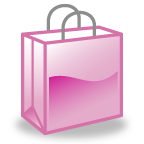 P( red) =P(blue)=Sam takes out one ball and records the colour and puts it back. He then takes another ball and again records its colour.List the different combinations he can pick.You can list all the outcomes in a tree diagram.         Pick 1                   Pick 2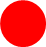 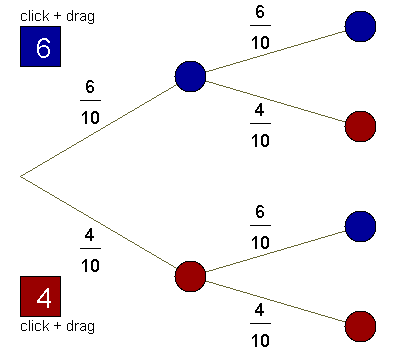 What is the probability I get 2 red counters?P() =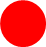 P() = First pickSecond pick